Годовой аналитический отчёт за 2019-2020 учебный годмузыкального руководителяМБДОУ детский сад «Малыш» с.Александров-ГайШугайкиной Татьяны Владимировны.За отчётный период 2019-2020  учебный год в МБДОУ детский сад «Малыш» осуществлялась работа согласно в ФГОС ДОУ по разделу «Художественно-эстетическое развитие» в следующих возрастных группах: младшая группа «Гномики»  (от 3 до 4 лет, в группе 25 человек – 13 девочек и 12 мальчиков); средняя группа «Матрёшки» (от 4 до5 лет, в группе 29 человек – 15 девочек и 14 мальчиков).Образовательная деятельность осуществлялась два раза в неделю в каждой возрастной группе, соответствовала возрасту детей и нормам СанПин.1.Программно-методическое обеспечение: Планирование образовательной деятельности по тематическому блоку «Музыкальная деятельность» ОО «Художественно-эстетическое развитие» разработано в соответствии с основной образовательной программой муниципального дошкольного образовательного учреждения детский сад «Малыш» и отражает особенности содержания музыкальной деятельности во всех возрастных группах с учетом комплексной основной образовательной программы дошкольного образования «От рождения до школы» под редакцией Н.Е. Вераксы, Т.С. Комаровой, М.А. Васильевой. Программа по музыкальной деятельности разработана с учетом основных принципов, требований к организации и содержанию различных видов музыкальной деятельности в МБДОУ и возрастных особенностей детей. Цель: реализация содержания основной образовательной программы дошкольного образования для детей в соответствии с требованиями ФГОС дошкольного образования по музыкальному развитию воспитанников. Задачи: формирование основ музыкальной культуры дошкольников; приобщение к музыкальному искусству; развитие музыкальности детей; развитие способности эмоционально воспринимать музыку; воспитание интереса к музыкально-художественной деятельности;развитие детского музыкально-художественного творчества.Парциальная программа «Ладушки».Цель программы «Ладушки»: воспитание и развитие гармонической, творческой личности ребенка средствами музыкального искусства и музыкально – художественной деятельности.Задачи программы:заложить основы гармонического развития (развитие слуха, внимания, голоса, движения, чувство ритма и красоты мелодии, развитие индивидуальных музыкальных способностей);приобщить детей к русской народно – традиционной и мировой музыкальной культуре;подготовить детей к освоению приемов и навыков в различных видах музыкальной деятельности адекватно детским возможностям;развивать коммуникативные способности;научить детей творчески использовать музыкальные впечатления в повседневной жизни;развивать детское творчество во всех видах музыкальной деятельности.Чтобы успешно решать задачи музыкального воспитания дошкольников, необходимо постоянно поддерживать интерес детей к музыкальной деятельности, создавать эмоциональный комфорт, чтобы способствовать повышению активности детей, а как следствие, обеспечивать успешное решение задач, гармоничность музыкально-эстетического развития ребёнка. Для решения воспитательно-образовательных задач по музыкальному развитию детей проводились следующие виды занятий: традиционные занятия, тематические, интерактивные с использованием ИКТ. В течение учебного года проводились праздничные утренники и развлечения согласно годового плана:      Музыкальное развлечение                                   Развлечение «Вот какие мы большие!»                                                                                                                                                              «Приключения в стране знаний!»                                            (младшая группа).            (средняя группа).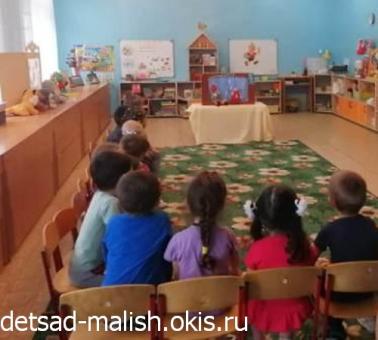 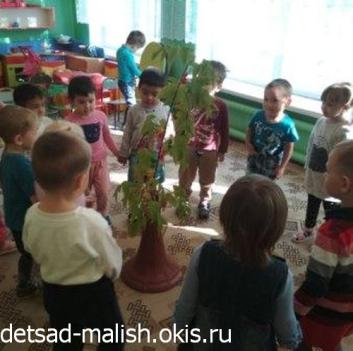 Развлечение «Волшебная корзинка осени» (младшая и средняя группы);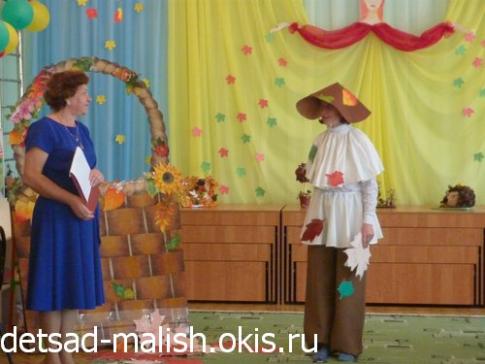 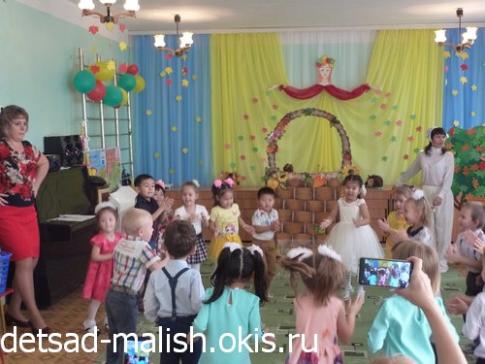 Праздник  ко Дню Матери «Маша, мама и медведь поздравляют бабушку» (младшая и средняя группы);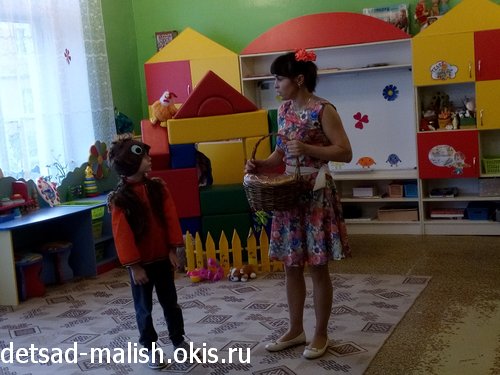 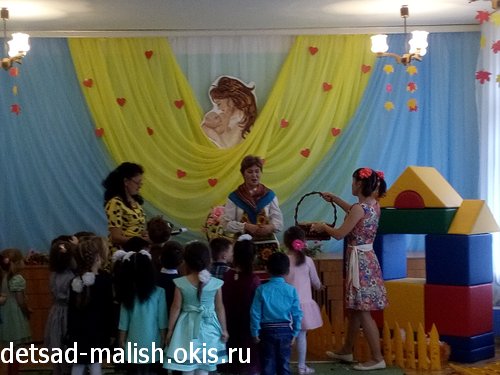 Новогодний  праздник «Проделки Дуньки-колдуньки» (младшая и средняя группы); 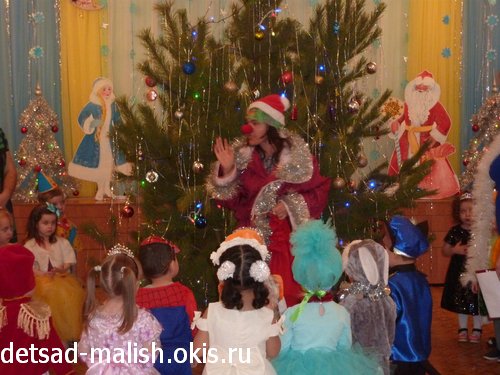 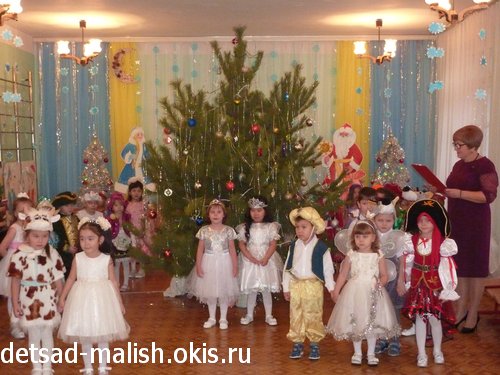 Праздник  23 февраля и 8 марта «Папа - наша гордость, мама - наша радость» (младшая и средняя группы).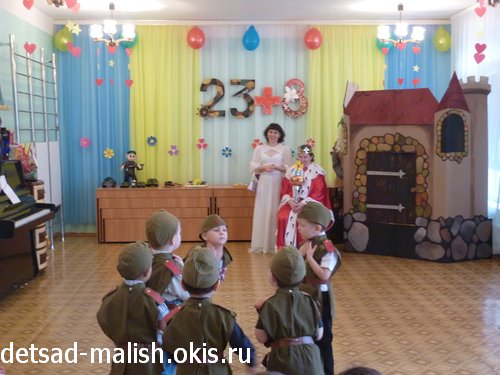 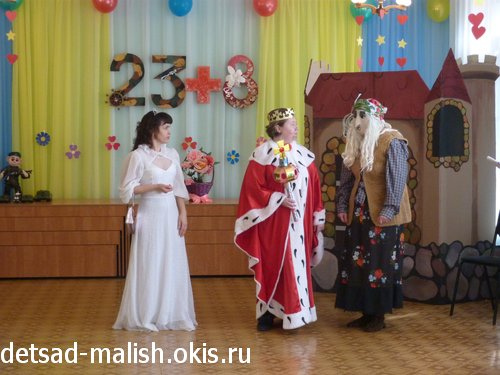 2.Качественный анализ выполнения задач по разделу «Музыка».Цель: Определить уровень развития музыкальных способностей детей на конец учебного года, проанализировать динамику развития и эффективность педагогического воздействия в течение года.По результатам педагогической диагностики в начале года был определен план музыкально-образовательной работы по направлению развития музыкальных способностей через основные виды музыкальной деятельности (пение, восприятие музыки, движение под музыку, элементарное музицирование). Все виды музыкальной деятельности позволили повысить уровень музыкального развития детей в конце года.Диагностика уровня развития музыкальных способностей проводится 2 раза в год по следующим показателям:Младшая группа «Гномики». 1. Эмоционально откликается на простые музыкальные произведения.2. Замечает изменения в динамике и настроении звучания музыки (тише – громче, веселое – грустное).3. Умеет внимательно слушать (от начала до конца) небольшие музыкальные произведения.4. Узнает знакомые песни.5. Поет, не отставая и не опережая других.6. Выполняет доступные танцевальные движения по одному и в паре с предметами в соответствии с характером музыки.7. Называет детские музыкальные инструменты: погремушки, бубен, металлофон, барабан и др.8. Участвует в музыкальных играх-драматизациях.                                          Диаграмма показателей развитияОсень 2019 год.                                                                                      Весна  2020 год.Средняя группа «Матрёшки».1. Активно, эмоционально включается  в музыкальную деятельность.2. Определяет контрастные настроения музыкальных произведений.3.Различает звуки по высоте (в пределах сексты — септимы).4. Поет естественным звуком, без напряжения песни разного характера, старается четко произносить слова.5. Вместе с другими детьми начинает и заканчивает пение.6. Выполняет движения, отвечающие характеру музыки, самостоятельно меняя их в соответствии с двух- и трехчастной формой музыкального произведения.7. Умеет выполнять определенные танцевальные движения. Может выполнять движения с предметами.8. Умеет подыграть простейшие мелодии на ложках, погремушках, барабане, металлофоне.Диаграмма показателей развития          Осень 2019 год.                                                                               Весна 2020год.Данные диагностики показывают, что индивидуальная педагогическая работа с детьми дала положительный результат. Высокие результаты можно отметить в разделе «Пение». Большинство детей поёт звонко, выразительно, без напряжения, правильно, чисто интонируя мелодию.  Могут петь в хоре и сольно, с аккомпанементом и без него. Эти результаты   достигнуты благодаря постепенной и систематической работе над развитием певческих навыков.У детей повысилась эмоциональная отзывчивость на музыку,  появился более устойчивый интерес к ней. Дети  определяют контрастные настроения в музыке, динамические и тембровые оттенки, различают жанры в музыке. Уровень музыкального развития детей групп к концу учебного года  вырос по сравнению с показателями на начало года. Этому способствовали систематизированные музыкальные занятия, досуги и праздники (реализация образовательной программы). Воспитанники детского сада успешно освоили программу музыкального воспитания.Используя систематическую, планомерную работу с постепенным усложнением музыкального материала по развитию музыкальных способностей можно достичь положительной динамики.Учитывая желание детей самостоятельно музицировать, танцевать, петь в свободное от занятий время, во всех группах созданы условия для реализации желаний детей: обновились музыкальные атрибуты, пополнилась фонотека.3.Методическая работа музыкального руководителя:В течение всего периода работала над повышением своего педагогического мастерства и передачи педагогического опыта. Принимала  участие в конкурсах детского сада. Конкурс по оформлению участка детского сада. Название работы: «Музыкальная стена».           Ι место в номинации «Музыкальное развитие».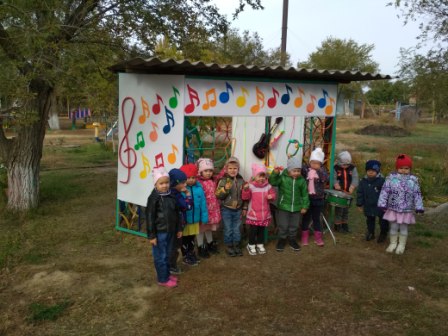 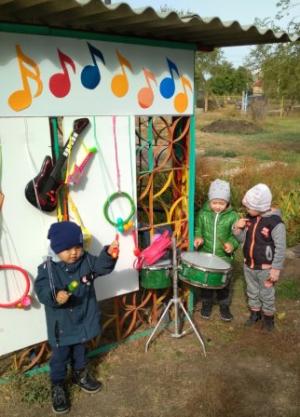 Конкурс на лучшее дидактическое пособие по патриотическому воспитанию дошкольников. Ι место в номинации «Дидактическая игра».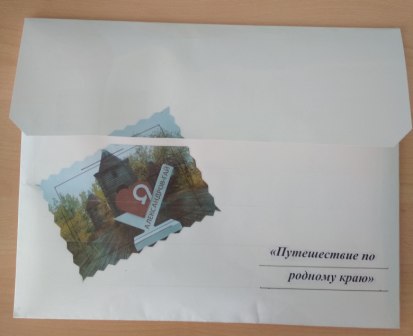 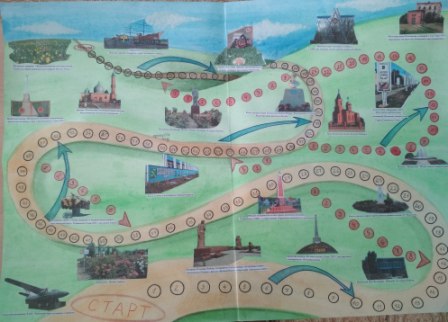 24 октября 2019 года я  провела открытое тематическое музыкальное занятие  «Король-барабан» с воспитанниками средней группы. На занятии присутствовали педагоги дошкольных образовательных организаций района. Занятие получило высокую оценку участников РМО и коллег.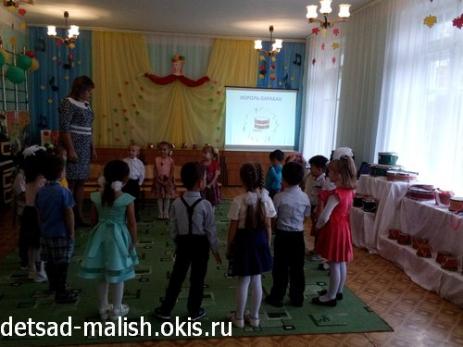 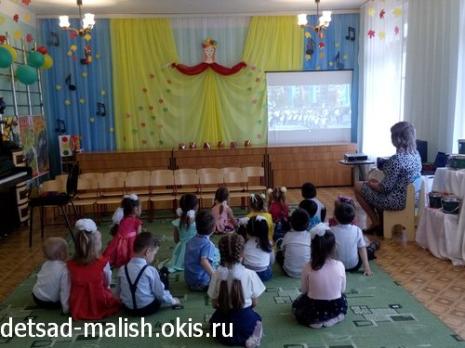 В  муниципальном этапе профессионального конкурса «Воспитатель года»  в 2020 году стала победителем.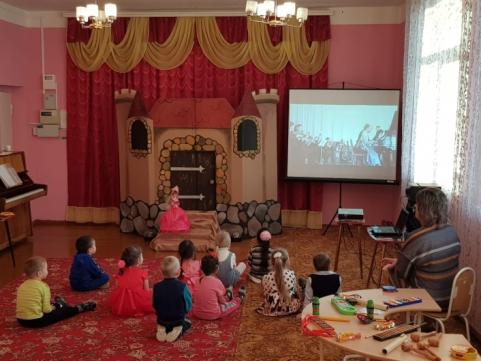 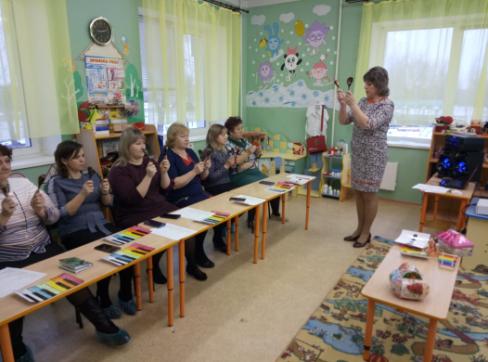 В течение года повышала свой педагогический опыт:1. Вебинар «Все поют с удовольствием. Современные формы работы по пению с дошкольниками».2. Вебинар «Формирование и развитие творческих способностей дошкольников в условиях реализации ФГОС ДО».3. Вебинар «Музыкальная игротека для ДОУ».4. Вебинар «Методические рекомендации по работе с одарёнными детьми».Прошла «Курс вебинаров по актуальным проблемам дошкольного образования Воспитатели России».   Одной из форм моей педагогической деятельности является проектная деятельность. В учебном году работала над двумя проектами «Моя малая Родина» (музыкально-познавательный ( младшая группа)) и «Великая Отечественная Война глазами детей» (социально-творческий (средняя группа)). Веду работу по самообразованию, работала над темой «Развитие творчества дошкольников в игре на музыкальных инструментах». Активную работу по распространению педагогического опыта осуществляю с помощью сайта, на котором  можно поделиться  нужной информацией, новостями, разместить учебно-методические разработки, консультативный материал.В связи с этим актуальным является систематическое использование ИКТ технологий в процессе музыкальной деятельности, позволяющие конкретизировать впечатления, разбудить фантазию, проиллюстрировать незнакомые явления, образы, познакомить с музыкальными инструментами и т. д.В своей работе использую компьютерные презентации: «Король-барабан» (октябрь, РМО, презентация разработанная); «Путешествие в замок  украденной музыки». (январь, конкурс «Воспитатель года», презентация разработанная); «Играем на музыкальных инструментах» (январь, конкурс «Воспитатель года», презентация разработанная); «Украденная музыка» (март, квест-игра, презентация разработанная).В течение года  осуществлялось предоставление отчетов, планов и других материалов в электронной форме. tanya.shugaykina@mail.ruВ сентябре 2019 года создала персональный сайт  http://muz2019.ucoz.org/   Страница периодически обновляется.В плане взаимодействия с педагогами в  течение всего года мной проводилась работа: систематически, согласно плану со всеми воспитателями обсуждали и утверждали предложенные сценарии мероприятий, вели подготовку к утренникам и развлечениям, занятиям.Была организована работа с родителями, запланированная по годовому плану и повседневная, в виде небольших консультаций. Консультация "Воспитание личности в различных видах музыкальной деятельности".Консультация "Значение пения в жизни ребёнка".Консультация "Воспитание интереса к музыке".Консультация "Как приучить слушать музыку дома".Консультация "Музыка в жизни дошкольников".Консультация "Изготовление шумовых инструментов на дому".Консультация «Музыка в нравственно — патриотическом воспитании дошкольников».Консультация «Влияние семьи на развитие музыкальной культуры ребенка. Колыбельные». Если правильно и в системе выстраивать работу по музыкальному воспитанию с родителями, использовать разные формы работы, то родители становятся участниками музыкального образовательного процесса с детьми и художественно – эстетическое воспитание детей будет эффективней. В будущем учебном году необходимо продолжить планомерную работу по данному направлению и уделить особое внимание следующим направлениям: 1. Системно изучать уровень музыкального развития детей на протяжении года. 2. Совершенствовать предметно-развивающую среду. 3. Совершенствовать знания современного содержания ДО воспитанников в области музыкального воспитания. 